Порядок подачи уведомления о нарушении авторских прав на сайте YOUTUBE.COM1. Внизу главной страницы youtube.com переходим по ссылке «Правообладателям»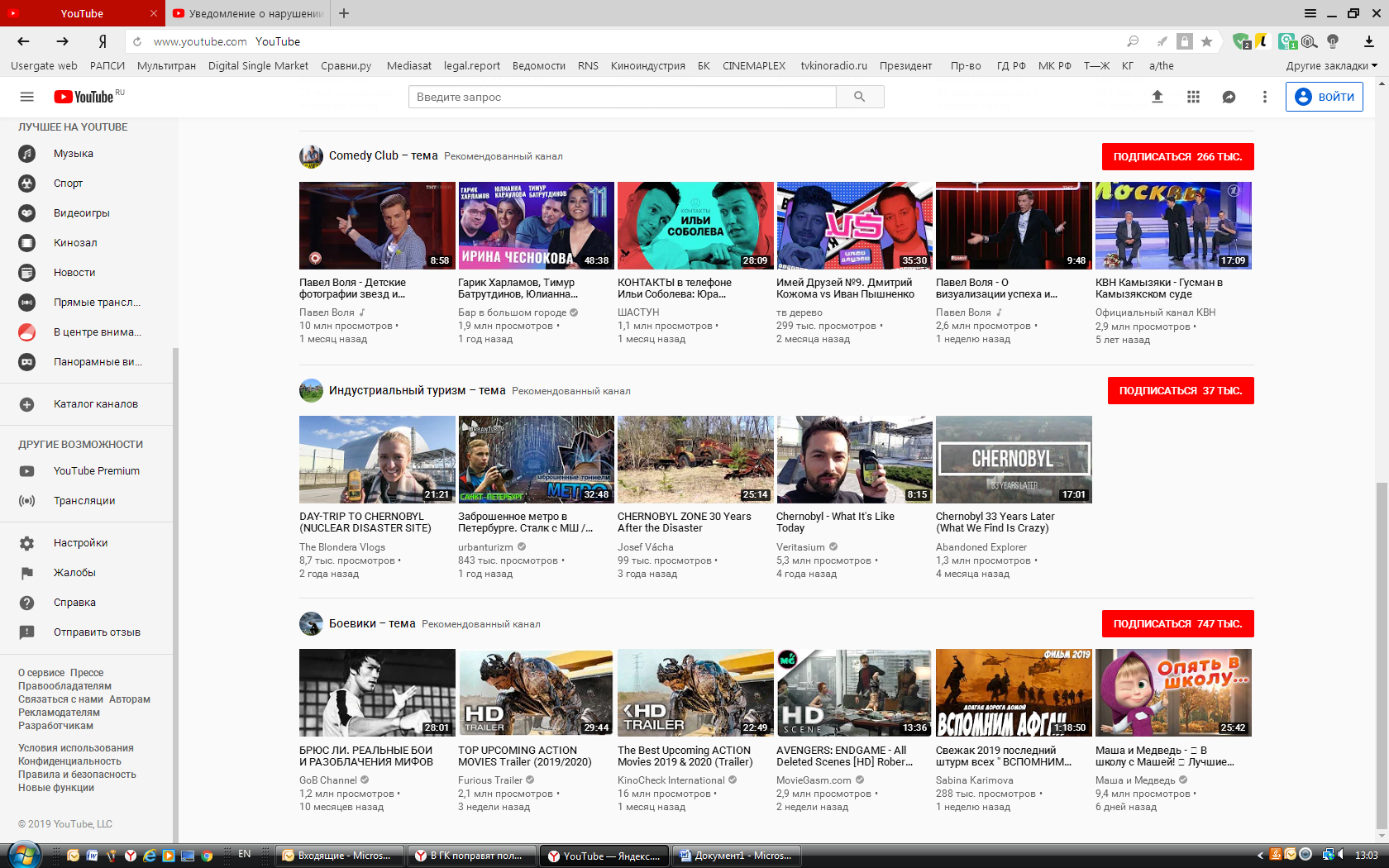 2. Далее переходим по ссылке «Как отправить уведомление о нарушении авторских прав»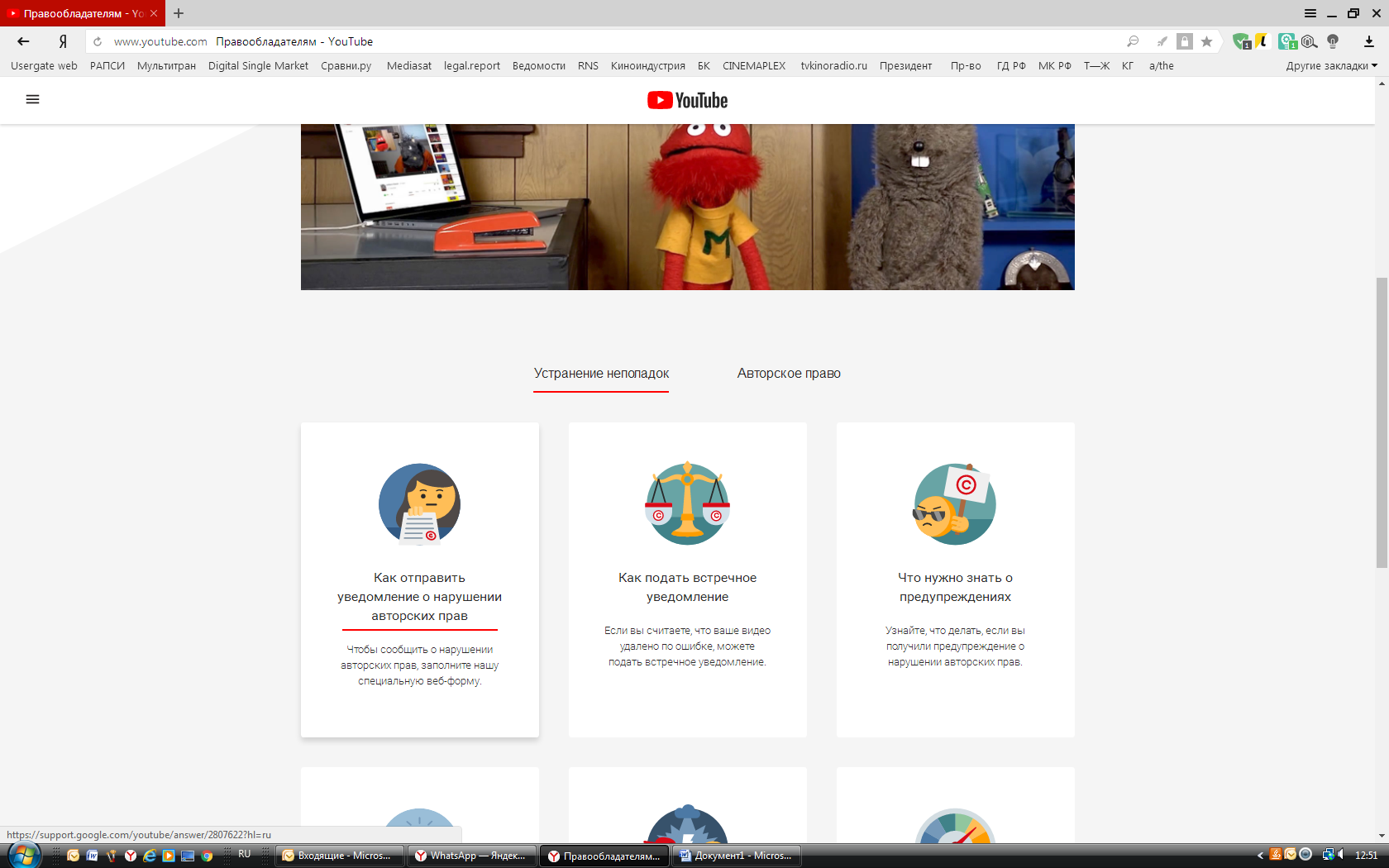 3. Открываем форму для подачи уведомления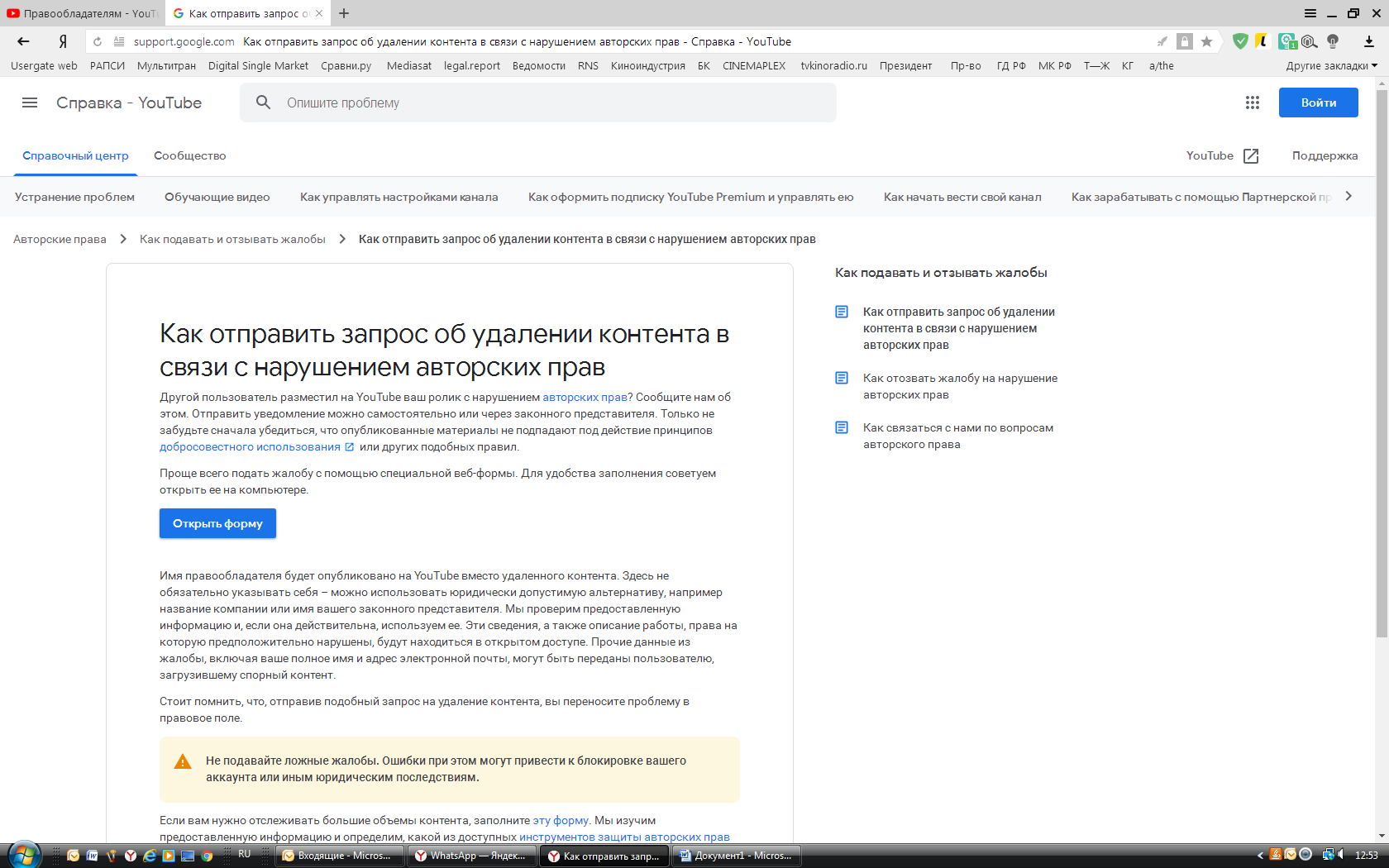 4. Входим в аккаунт или создаем новый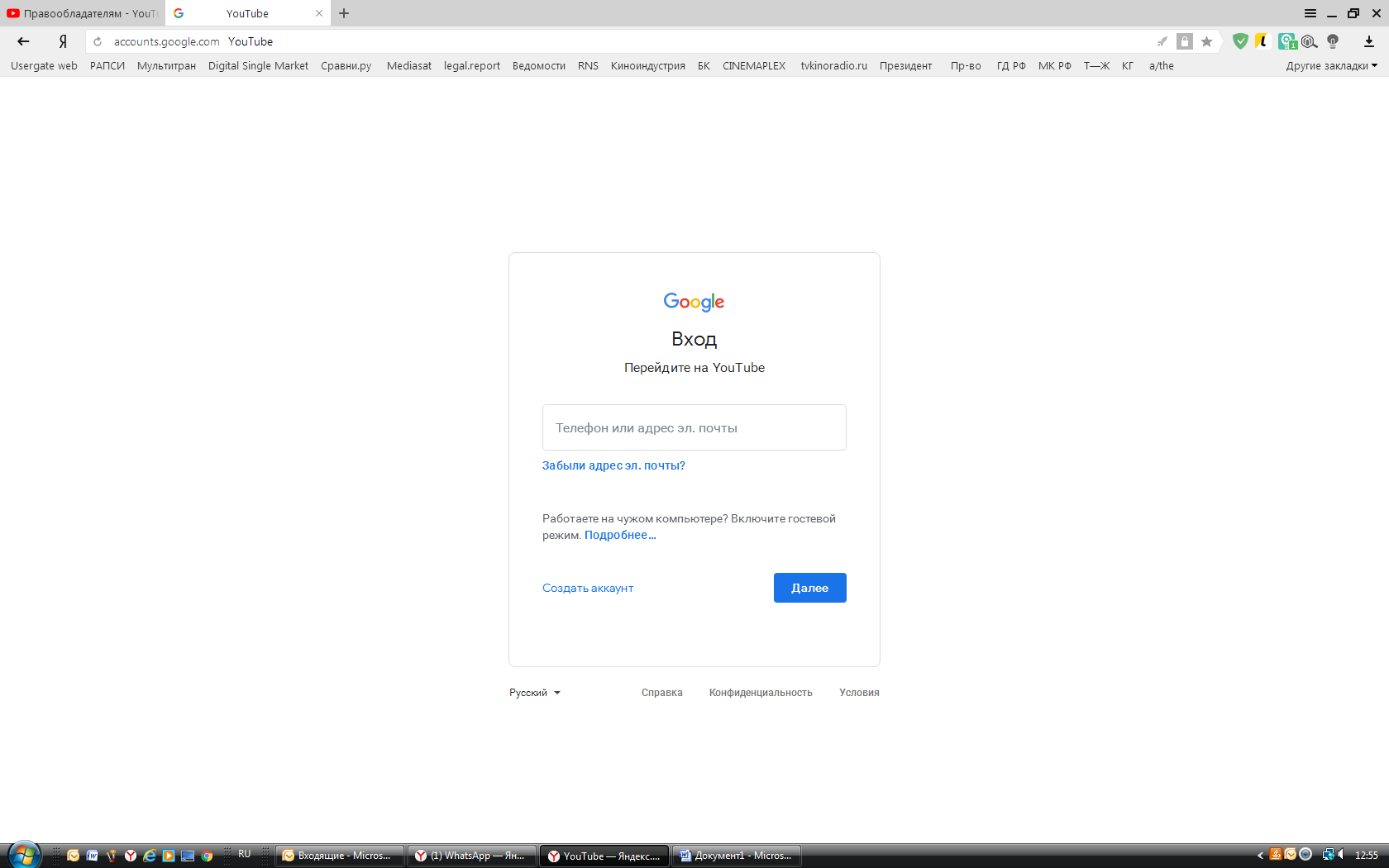 5. В появившемся окошке выбираем пункт «Нарушение авторских прав»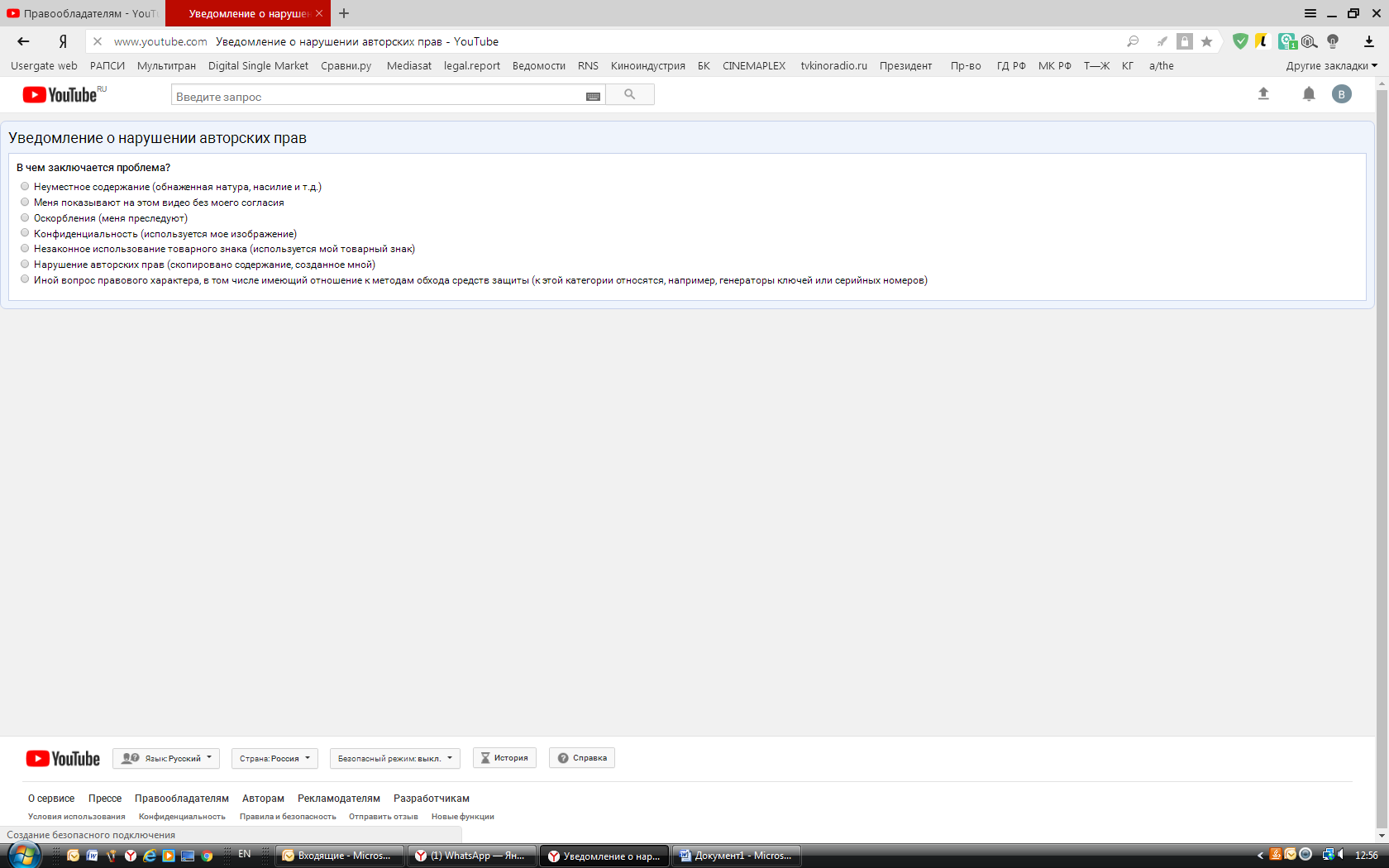 6. Заполняем открывшуюся форму и нажимаем «Отправить жалобу»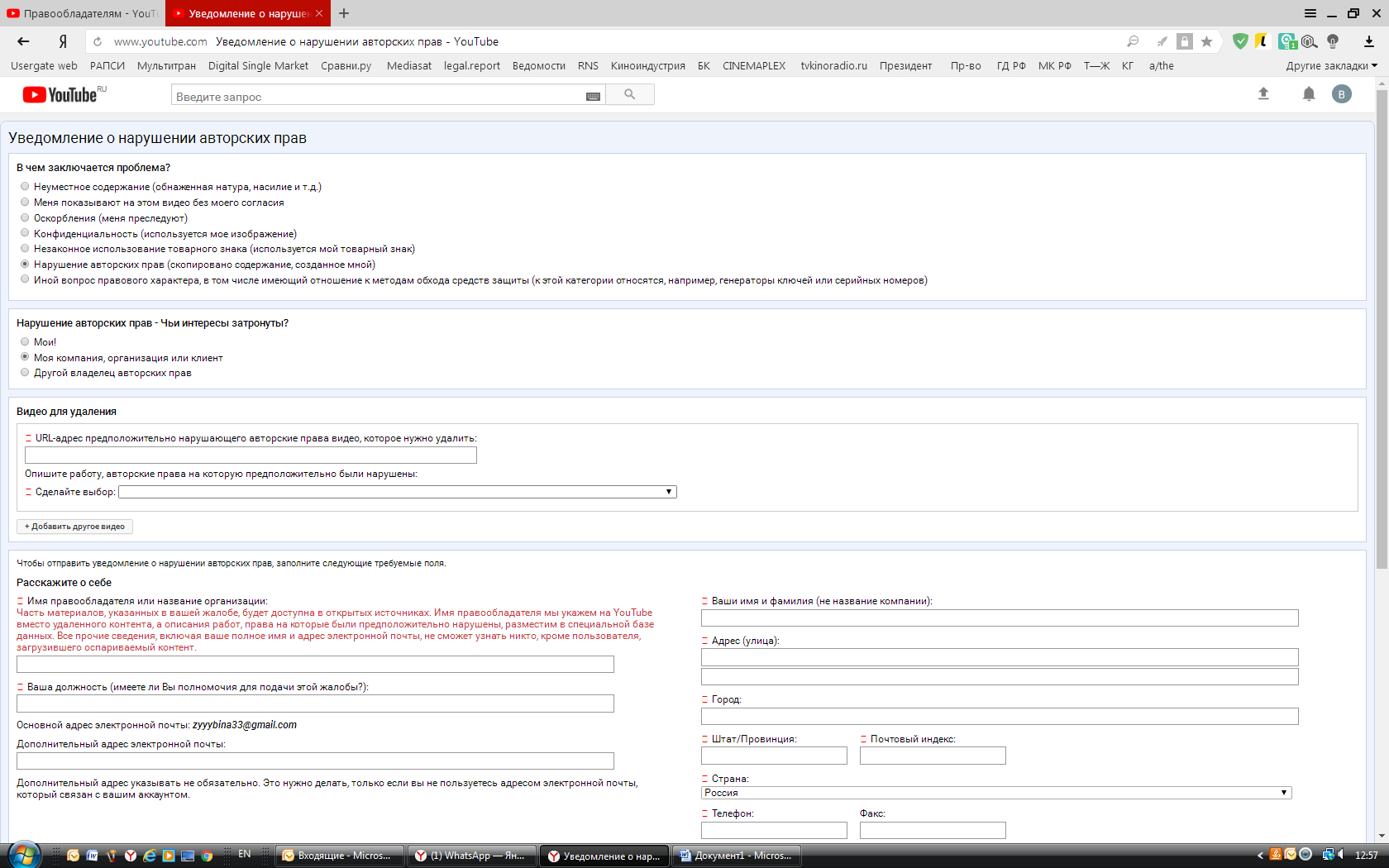 